Bulletin d’inscription Rencontres d’écrivains 2020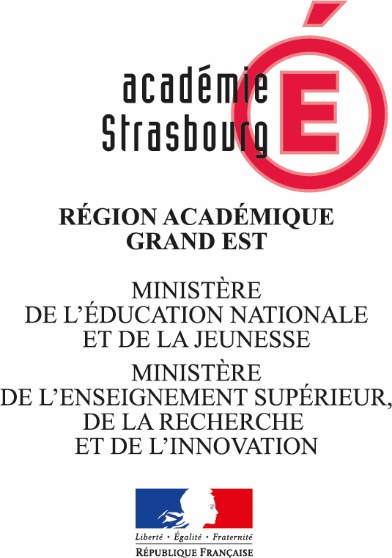 (prière de conserver une copie pour le gestionnaire)IMPORTANT : si vous désirez déposer plusieurs projets, vous devez remplir ce formulaire plusieurs fois.Nom de l’établissement : …………………………………………………………………………………………………….…..…..⎕ école    ⎕ collège    ⎕ lycée    ⎕LP                ⎕ REP	                 ⎕ public   ⎕ privé                ⎕ 67	⎕68souhaite participer aux Rencontres d'écrivains 2020 organisées par l’ACMISA selon les modalités définies par convention entre le Rectorat et la Maison des écrivainset s’engage à suivre le cahier des charges des rencontres ci-dessus dès notification de l’inscription par la Délégation Académique à l’Action Culturelle.L’auteur sera rémunéré au tarif établi par la Maison des écrivains applicable au 1er janvier de l’année des interventions. A titre indicatif, il s’élevait, en janvier 2019, à 276 € bruts* en droits d’auteur pour une demi-journée (soit 2 rencontres maximum avec 2 classes différentes) et à 446 € bruts* en droits d’auteur pour une journée (soit 3 rencontres maximum avec 3 classes différentes). A titre indicatif, la participation financière des établissements s’élevait en janvier 2019 à 138 euros par demi-journée et à 223 euros par journée, facturés par le G.I.P. - ACMISA. La somme restante ainsi que les frais de déplacement et d’hébergement sont pris en charge par le G.I.P. - ACMISA.*tarif brut : les charges et cotisations seront retirées de ces montantsÀ ………..…………….., le ……........................2019Le Chef d'établissement Le Directeur d’écoleCoordonnées de l’établissementCoordonnées de l’établissementCoordonnées de l’établissementCoordonnées de l’établissementCoordonnées de l’établissementAdresse de l’établissementAdresse de l’établissementAdresse de l’établissementCourriel de l’établissementCourriel de l’établissementCourriel de l’établissementTéléphone de l’établissementTéléphone de l’établissementTéléphone de l’établissementCoordinateur de la rencontreCoordinateur de la rencontreCoordinateur de la rencontreCoordinateur de la rencontreCoordinateur de la rencontreNom et prénom du professeur Nom et prénom du professeur Nom et prénom du professeur Courriel du professeurCourriel du professeurCourriel du professeurTéléphone du professeur (obligatoire)Téléphone du professeur (obligatoire)Téléphone du professeur (obligatoire)Jour et créneau souhaité pour la (les) rencontre(s) *(Il est conseillé de proposer plusieurs créneaux. Dans ce cas-là, vous pouvez numéroter les créneaux choisis par ordre de préférence.)*(sous réserve d’acceptation de l’auteur)Jour et créneau souhaité pour la (les) rencontre(s) *(Il est conseillé de proposer plusieurs créneaux. Dans ce cas-là, vous pouvez numéroter les créneaux choisis par ordre de préférence.)*(sous réserve d’acceptation de l’auteur)Jour et créneau souhaité pour la (les) rencontre(s) *(Il est conseillé de proposer plusieurs créneaux. Dans ce cas-là, vous pouvez numéroter les créneaux choisis par ordre de préférence.)*(sous réserve d’acceptation de l’auteur)Jour et créneau souhaité pour la (les) rencontre(s) *(Il est conseillé de proposer plusieurs créneaux. Dans ce cas-là, vous pouvez numéroter les créneaux choisis par ordre de préférence.)*(sous réserve d’acceptation de l’auteur)Jour et créneau souhaité pour la (les) rencontre(s) *(Il est conseillé de proposer plusieurs créneaux. Dans ce cas-là, vous pouvez numéroter les créneaux choisis par ordre de préférence.)*(sous réserve d’acceptation de l’auteur)Si la rencontre implique un professeur-documentaliste, indiquez son nom, son prénom et son adresse courriel ci-dessousMatin (à partir de 9h)                                                      Après-midi ( à partir de 14h)   Si la rencontre implique un professeur-documentaliste, indiquez son nom, son prénom et son adresse courriel ci-dessousMatin (à partir de 9h)                                                      Après-midi ( à partir de 14h)   Si la rencontre implique un professeur-documentaliste, indiquez son nom, son prénom et son adresse courriel ci-dessousMatin (à partir de 9h)                                                      Après-midi ( à partir de 14h)   Si la rencontre implique un professeur-documentaliste, indiquez son nom, son prénom et son adresse courriel ci-dessousMatin (à partir de 9h)                                                      Après-midi ( à partir de 14h)   Si la rencontre implique un professeur-documentaliste, indiquez son nom, son prénom et son adresse courriel ci-dessousMatin (à partir de 9h)                                                      Après-midi ( à partir de 14h)   Lundi 27 janvier 2020Lundi 27 janvier 2020Créneau 1Créneau 1Créneau 1Lundi 27 janvier 2020Lundi 27 janvier 2020Créneau 2Créneau 2Créneau 2Mardi 28 janvier 2020Mardi 28 janvier 2020Créneau 1Créneau 1Créneau 1Mardi 28 janvier 2020Mardi 28 janvier 2020Créneau 2Créneau 2Créneau 2Mercredi 29 janvier 2019Mercredi 29 janvier 2019Créneau 1Créneau 1Créneau 1Mercredi 29 janvier 2019Mercredi 29 janvier 2019Créneau 2Créneau 2Créneau 2Jeudi 30 janvier 2019Jeudi 30 janvier 2019Créneau 1Créneau 1Créneau 1Jeudi 30 janvier 2019Jeudi 30 janvier 2019Créneau 2Créneau 2Créneau 2Vendredi 31 janvier 2019Vendredi 31 janvier 2019Créneau 1Créneau 1Créneau 1Vendredi 31 janvier 2019Vendredi 31 janvier 2019Créneau 2Créneau 2Créneau 2Nom et prénom de l’auteur souhaité avec bref descriptif du projet envisagé avec l’auteurNom et prénom de l’auteur souhaité avec bref descriptif du projet envisagé avec l’auteurNom et prénom de l’auteur souhaité avec bref descriptif du projet envisagé avec l’auteurNom et prénom de l’auteur souhaité avec bref descriptif du projet envisagé avec l’auteurNom et prénom de l’auteur souhaité avec bref descriptif du projet envisagé avec l’auteurSi plusieurs projets ont été déposés, indiquez ici le rang de préférence :Nom et prénom de l’auteur envisagé : Descriptif des actions envisagées :Classe concernée :………… Effectif concerné : ….Nom et prénom de l’auteur envisagé : Descriptif des actions envisagées :Classe concernée :………… Effectif concerné : ….Nom et prénom de l’auteur envisagé : Descriptif des actions envisagées :Classe concernée :………… Effectif concerné : ….Nom et prénom de l’auteur envisagé : Descriptif des actions envisagées :Classe concernée :………… Effectif concerné : ….